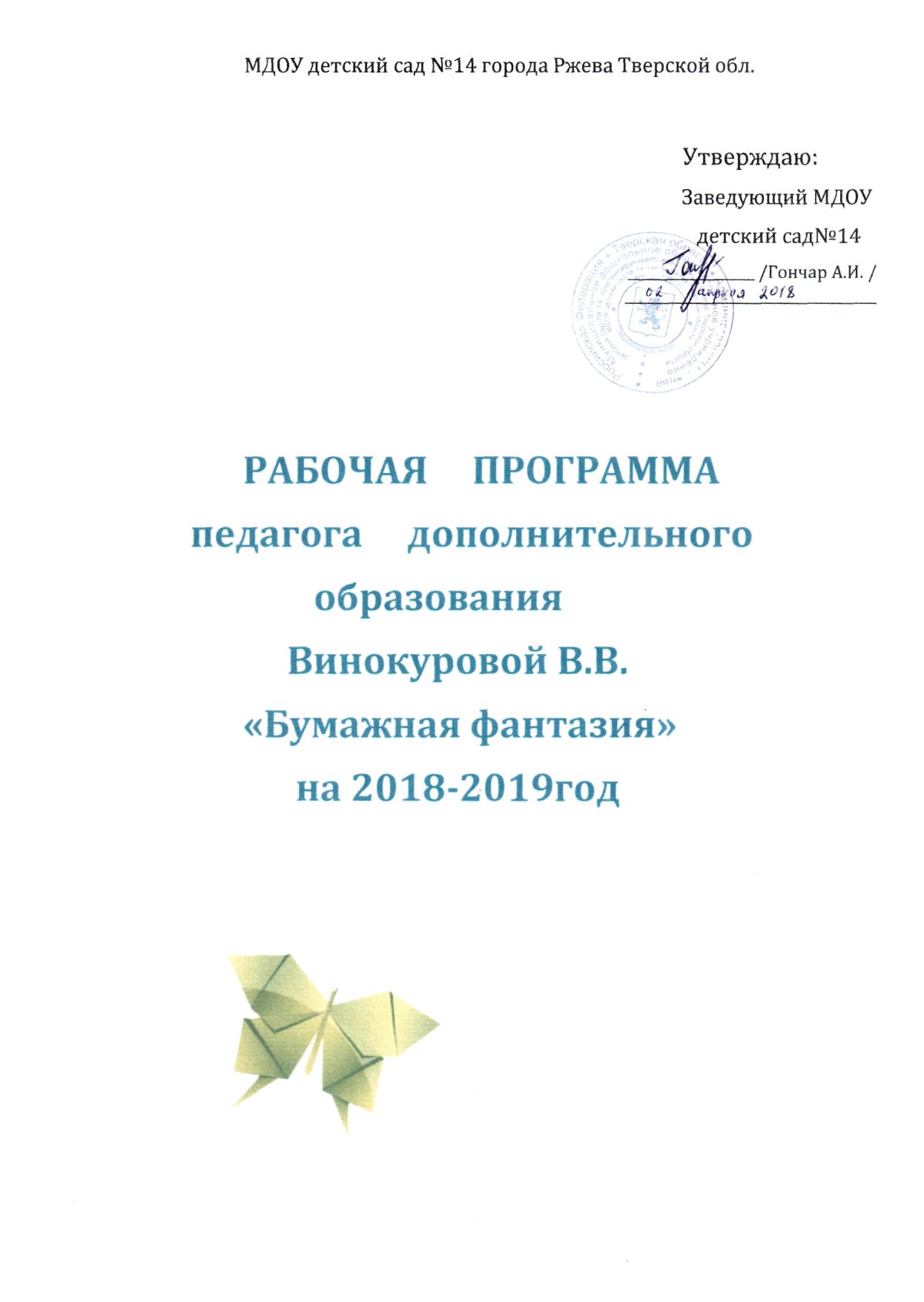 Пояснительная записка«Истоки творческих способностей и дарований детей на кончиках пальцев. От пальцев, образно говоря, идут тончайшие ручейки, которые питают источник творческой мысли. Другими словами: чем больше мастерства в детской ладошке, тем умнее ребенок».Сухомлинский В.А.Сегодняшнее время вносит свои коррективы в развитие дошкольников. Наиболее результативным становится то познание, которое достигнуто в результате совместного общения, игры, в результате осознания результата своей деятельности, фантазии.Предлагаемая программа предназначена для реализации работы по ознакомлению детей с искусством оригами  в условиях дошкольного образовательного учреждения. Оригами – это сложение различных  фигур из разноцветных квадратных листов бумаги. Сами эти цветные листы бумаги тоже называют по-японски оригами. Не перечислить всех достоинств оригами в развитии ребенка. Доступность бумаги как материала, простота ее обработки привлекают детей. Они овладевают различными приемами и способами действий с бумагой, такими, как сгибание, многократное складывание, надрезание, склеивание. Оригами развивает у детей способность работать руками под контролем сознания, у них совершенствуется мелкая моторика рук, точные движения пальцев, происходит развитие глазомера. Разработка тонких и точных движений необходимо ребенку не только для того, чтобы уверенно управлять своим телом, деликатная моторика пальцев развивает мозг, его способность контролировать, анализировать, повелевать.Оригами способствует концентрации внимания, так как заставляет сосредоточиться на процессе изготовления, чтобы получить желаемый результат.Оригами имеет огромное значение в развитии конструктивного мышления детей, их творческого воображения, художественного вкуса.Оригами стимулирует и развитие памяти, так как ребенок, чтобы сделать поделку, должен запомнить последовательность ее изготовления, приемы и способы складывания.Оригами активизирует мыслительные процессы. В процессе конструирования у ребенка возникает необходимость соотнесения наглядных символов (показ приемов складывания) со словесными (объяснение приемов складывания) и перевод их значения в практическую деятельность (самостоятельное выполнение действий). Оригами совершенствует трудовые умения ребенка, формирует культуру труда. Оригами способствует созданию игровых ситуаций. Сложив из бумаги фигурки животных, дети включаются в игру-драматизацию по знакомой сказке, становятся сказочными героями, совершают путешествие в мир цветов и т. д. И это еще далеко не все достоинства, которые заключает в себе волшебное искусство оригами. В процессе складывания фигур оригами дети познакомятся с основными геометрическими понятиями (угол, сторона, квадрат, треугольник и т. д.), одновременно  происходит обогащение словаря специальными терминами. Дети смогут легко ориентироваться в пространстве и на листе бумаги, делить целое на части, что необходимо детям дошкольного возраста. Кроме этого дети узнают  много  нового, что относится  к геометрии и математике. Простейшие способы конструирования поделок основаны на умении складывать квадрат пополам, по вертикали или диагонали и последовательном сгибании бумаги  сначала вдоль, а потом поперек, подравнивая стороны к противоположным углам.По мнению многих авторов, эти действия доступны детям дошкольного  возраста. Также не стоит забывать о том, что оригами развивает мелкую моторику рук, а,  следовательно, и речь (речевой центр и центр, управляющий  мелкими движениями пальцев, находятся рядом в головном мозге человека, взаимно влияют друг на друга). В программе указаны основные цели и задачи обучения. Технические навыки, прививаемые детям в процессе знакомства и изготовления оригами за весь период обучения. Программа знакомит с необходимым оборудованием для занятий  совместной деятельности. Поможет внести детей в мир искусства оригами с помощью исторических  сведений и фактов.В программе представлены методические рекомендации по ознакомлению и обучению детей с оригами, учетом их возрастных особенностей. Программа способствует развитию знаний, умений, навыков, необходимых для обучения в школе.В плане подготовки детей к школе работа с оригами ценна еще тем, что посредством этой деятельности формируются важные качества детей:умение слушать воспитателяпринимать умственную задачу и находить способ ее решенияпереориентировка сознания детей с конечного результата на способы выполненияразвитие самоконтроля и самооценкиосознание собственных познавательных процессовЦель программы Ознакомление  детей с  искусством оригами,  всестороннее интеллектуальное и эстетическое развитие детей в процессе  овладение элементарными приемами техники оригами, как художественного способа конструирования из бумаги. Задачи программы:ОБУЧАЮЩИЕ: Знакомить  детей с основными геометрическими понятиями и базовыми формами оригами. Формировать  умения следовать устным инструкциям. Обучать  различным приемам работы с бумагой. Знакомить детей с основными геометрическими понятиями: круг, квадрат, треугольник, угол, сторона, вершина и т.д. Обогащать  словарь ребенка специальными терминами. Создавать композиции с изделиями, выполненными в технике оригами. Развивающие: Развивать внимание, память, логическое и пространственное  воображения. Развивать мелкую моторику  рук и глазомер. Развивать  художественный  вкус, творческие способности и фантазии детей. Развивать у детей способность работать руками, приучать  к точным движениям пальцев,  совершенствовать мелкую моторику рук, развивать  глазомер. Развивать пространственное воображение. Воспитательные:Воспитывать интерес к искусству оригами. Расширять коммуникативные способности детей. Способствовать созданию игровых ситуаций, расширять коммуникативные способности детей. Совершенствовать трудовые навыки, формировать культуру труда, учить аккуратности, умению бережно и экономно использовать материал, содержать в порядке рабочее место.   Принципы реализации программыПринцип наглядности. Предполагает широкое представление соответствующей изучаемому материалу наглядности: иллюстрации, образцы, схемы.Принцип последовательности. Предполагает планирование изучаемого познавательного материала последовательно (от простого к сложному), чтобы дети усваивали знания постепенно.Принцип занимательности – изучаемый материал должен быть интересным, увлекательным для детей, этот принцип формирует у детей желание выполнять предлагаемые виды занятий, стремиться к достижению результата.Принцип тематического планирования материала предполагает подачу изучаемого материала по тематическим блокам.Принцип личностно-ориентированного общения. В  процессе обучения дети выступают как активные исследователи окружающего мира вместе с педагогом,  а не просто пассивно перенимают его опыт.  Партнерство, соучастие и взаимодействие – приоритетные формы общения педагога с детьми.Технические навыки, прививаемые детям в процессе знакомства и изготовления оригами: Владение ножницами.Обработка квадрата.Создание основ (базовых форм) оригами Аппликативное оформление оригами.Составление творческих композиций.Организационно-методическое обеспечение программы (возраст детей, сроки реализации, режим занятий, наполняемость групп)Программа «Бумажная фантазия» рассчитана на 2 года (старший дошкольный возраст.) Для успешного освоения программы занятия в численность детей в группе кружка должна составляет 8 человек. Занятия проводятся  один раз в неделю, с сентября по  май, во второй половине дня. Продолжительность занятий  20 – 30  минут. Формы реализации программыРеализация программы предполагает осуществление специально  организованных  занятий, в процессе которых дети получают знания, навыки по изучаемым темам. Общий план занятийПочти все занятия строятся по одному плану. На каждом занятии используется дополнительный материал: стихи, загадки, сведения о предполагаемом предмете складывания.Подготовка к занятию (установка на работу).Повторение пройденного (выявление опорных знаний и представлений):повторение названия базовой формы;повторение действий прошлого занятия;повторение правил пользования ножницами, клеем, правил техники  безопасности.Введение в новую тему:загадки, стихи, раскрывающие тему занятия; энциклопедические сведения о предмете занятия (рассказы о жизни животных, птиц, насекомых; интересные истории и т.п.);показ образца;рассматривание образца, анализ (названия; форма основной детали);повторение правил складывания.Практическая часть:показ воспитателем процесса изготовления поделки (работа по схеме, технологической карте, в зависимости от уровня подготовки и сформированности навыков);вербализация  некоторых этапов работы: (расшифровка схемы: «Что здесь делаем?»)самостоятельное изготовление детьми изделия по технологической карте;оформление, отделка игрушки, приклеивание ее на фон или в композицию;анализ работы: (аккуратность, правильность и последовательность выполнения, рациональная организация рабочего времени, соблюдение правил техники безопасности, творчество, оригинальность, эстетика).Работа с родителямиПредусматривает регулярное  индивидуальное консультирование,  проведение родительских собраний, совместное выполнение работ родителей и детей  с целью ознакомления родителей с особенностями оригами, способами изготовления поделок и т.д. Разработан цикл консультаций по темам: «Что такое «оригами»?»,  «История искусства оригами», «Поделки своими руками», «Рука развивает мозг».Формы подведения итогов реализации программыСоставление альбома лучших работ.Проведение выставок детских работ.   Оценка результативности программыВ качестве контроля на каждом этапе работы проводится диагностика уровня развития детей посредством искусства оригами, с целью проверки эффективности проведенной работы. Диагностическая работа   строится исходя из основных задач каждого этапаОжидаемые результаты: В результате обучения по данной программе дети:Научатся  различным приемам работы с бумагой;Будут  знать основные геометрические понятия и базовые формы оригами;Научатся  следовать устным инструкциям, создавать изделия оригамиБудут  создавать композиции с изделиями, выполненными в технике оригами;Разовьют  внимание, память, мышление, пространственное воображение; мелкую моторику рук и глазомер; художественный вкус, творческие способности и фантазию.Познакомятся  с искусством оригами;Овладеют  навыками культуры труда;Улучшат  свои коммуникативные способности и приобретут навыки работы в коллективе.Общие правила при обучении технике оригамиЗаготовка должна иметь точно квадратную форму.Бумага для поделок должна быть тонкой, упругой, хорошо сгибаться, цветной.Показ изготовления производиться на столе или на доске. Заготовка для показа должна быть в 2 раза больше, чем у детей.При показе не должно быть лишних поворотов и переворотов изделия.Обучение складыванию каждой поделки должно быть поэтапным: показ одного приёма – выполнение детьми, показ второго – выполнение детьми.Линии сгиба изделия должны тщательно разглаживаться.Совмещение сторон и углов в процессе складывания должно быть точным.После того, как игрушка будет полностью готова, необходимо повторить приёмы складывания. В итоге ребёнок должен уметь самостоятельно изготовить поделку от начала до конца.Материалы и оборудование:Бумага: цветная, картонНожницы (для обработки квадрата, аппликативных дополнений)Клей (для дополнительной аппликативной обработки оригами)Салфетки: бумажная, тканевая. Рабочая клеенка для аппликативной обработки оригамиКисти.I год обучения: старшая группа Знакомство  с искусством оригами; изготовление базовых форм оригами: «книжка», «шкаф», «треугольник», «мороженое», «блинчик», «конфета»; изготовление   простых поделок, доступных детям старшей группы.Задачи: Учить детей искусству оригами, развивать мелкую моторику, совершенствуя и координируя движения пальцев и  кистей рук.Научить складывать квадратную форму листа пополам и по диагонали, тщательно разглаживать место сгиба.Научить детей складывать базовые формы «книжка», «дверь»,  «треугольник», «воздушный змей», «блинчик», «конфета»Закреплять умение делать надрезы в определенном месте; добиваться конечного результата; украшать свою поделку с помощью рисования или аппликации.Воспитывать усидчивость, четкость выполнения инструкции.Приучать к аккуратности во время работы с клеем и тонкими видами бумаги.Формирование самостоятельности, уверенности в себе, правильной самооценки.Помочь детям раскрыть свои возможности и проявить конструктивные, изобразительные, оформительские способности.К концу первого года обучения дети могут:самостоятельно изготовить и знать основные базовые формы оригами «книжка», «дверь»,  «треугольник», «воздушный змей», «блинчик», «конфета»;по образцу изготавливать несложные поделки.знать и называть геометрические фигуры;ориентироваться на листе бумаги; уметь намечать линии;    тщательно и аккуратно разглаживать линии сгиба;уметь украсить свою поделку, добавлять недостающие детали (глаза, усы,  и т.п.);добиваться конечного результата;самостоятельно и справедливо оценивать конечный результат своей работы и работы сверстниковII год обучения:  подготовительная к школе группаПрограмма второго года обучения включает в себя разделы по ознакомлению с условными обозначениями («перевернуть лист»,  «согнуть и развернуть лист», «сгиб внутрь», «повернуть», «сгиб долиной», «сгиб горой», «складка молния», «вогнуть»), по изготовлению  базовых форм оригами («двойной квадрат», «двойной треугольник», «дом», «водяная бомба», «катамаран») и параллельно знакомит детей со схематичным изображением работы.задачи:Продолжать  учить детей искусству оригами, воспитывать уважение и интерес к культуре разных народов, в частности к японскому искусству -оригами, развивать мелкую моторику, совершенствуя и координируя движения пальцев и кистей рук.Познакомить детей с базовыми формами: дом, двойной квадрат, двойной треугольник, блинПознакомить детей с условными обозначениями, которые используют в искусстве оригами.Учить детей работать по схемам, пользоваться специальными терминами, применяемыми в оригами: «перевернуть лист»,  «согнуть и развернуть лист», «сгиб внутрь», «повернуть», «сгиб долиной», «сгиб горой», «складка молния», «вогнуть».Закреплять знания детей о правилах складывания бумаги: бумагу нужно складывать на гладкой ровной поверхности, при этом свободного места должно быть  достаточно, чтобы полностью разместить лист бумаги; прежде, чем продавить линию сгиба, убедиться, что уголки и края бумаги совпадают друг с другом; сначала надавить пальцами на середину линии сгиба, потом разгладить ее от середины к краям;Продолжать формировать самостоятельность, уверенность в себе,  самооценку.Развивать память и внимание.Развивать творческие способности и исследовательские навыки.К концу второго года обучения дети могут:ориентироваться на листе бумаги знать названия, различать  и применять  в работе условные обозначения оригами; знать и называть правила складывания бумаги при выполнении оригами;изготавливать базовые формы и простые поделки по схеме и образцу.работать самостоятельно, точно соблюдая инструкции;добиваться конечного результата;самостоятельно и справедливо оценивать конечный результат своей работы и работы сверстников; уметь находить собственную ошибку в работе и выявлять причину неудачи.Диагностическая карта уровня развития детей, результаты работы кружка оригами «Бумажная фантазия» (старшая группа)Диагностическая карта уровня развития детей, результаты работы кружка оригами «Бумажная фантазия» (подготовительная к школе группа)СЕНТЯБРЬ ОКТЯБРЬ\НОЯБРЬдекаБРЬянваРЬфевралЬмартапрельмайГод
обученияКоличество занятийКоличество занятийКол-во
детей
в группеГод
обученияВ месяцв годКол-во
детей
в группе1  (старшая группа)4368 2  (подготовительная к школе  группа)4368 №п/пФамилия, имяребенкаЗнание основных базовых форм и умение самостоятельно их изготовитьУмение изготовить несложную  поделку, следя за  показом педагога и слушая устные поясненияУмение украсить свою поделку, добавляя недостающие детали (нос, глаза, усы и т.п.)Создание творческих композиций с изделиями, выполненными в технике оригами.Умение самостоятельно изготовить поделку от начала и до конца по образцуТочность и аккуратность выполнении работыУмение самостоятельно и справедливо оценивать конечный результат  своей работыОбщее количество балловПроцент усвоения программы12345678910№п/пФамилия, имяребенкаЗнание названий, умение различать  и применять  в работе условные обозначения оригамиЗнание правил складывания из бумаги при выполнении оригамиЗнание основных базовых форм и умение самостоятельно их изготовитьУмение самостоятельно изготовить поделку от начала и до конца по схеме и образцуСоздание творческих композиций с изделиями, выполненными в технике оригами.Точность и аккуратность выполнении работыУмение самостоятельно и справедливо оценивать конечный результат  своей работыУмение находить собственную ошибку в работе и выявлять причину неудачиОбщее количество балловПроцент усвоения программы12345678910№п/пТемаПрограммное содержание1Беседа об искусстве «оригами» Напомнить детям об искусстве « оригами».Показать разнообразие видов бумаги, ее свойств (бывает разного цвета, тонкая, толстая, гладкая, шероховатая, легко рвется, мнется)Закрепить основные геометрические понятия, свойства квадрата, определить нахождение углов, сторон.Повторить, как складывать прямоугольный лист бумаги по диагонали, отрезать лишнюю часть, получая квадрат.2Превращения квадратаВспомнить основные элементы складывания в технике «оригами»: складывание квадрата пополам, по диагонали, найти центр квадрата, складывая его по диагонали и пополам, загнуть край листа к середине, определив ее путем сгибания квадрата пополам, по диагонали, загнуть углы квадрата к центру.Развивать творческое воображение и фантазию.3«Гусеница»Приготовление квадратов с помощью линейки и прямоугольного треугольникаПоказать изготовление фигурки «гусеница»  из 5 квадратовОформить голову «гусеницы»4«Яблоко и груша  с листочком»  Отработка основного элемента складывания – загнуть   край листа к середине, определив ее путем сгибания квадрата пополам,Складывание яблока, груши, складывание листочков Приклеивание поделок  - создание натюрморта.№п/пТемаПрограммное содержание1«Ёлочки с грибами» Закрепление базовой формы «дверь», основных элементов складывания.Складывание поделки «Гриб» на основе базовой формы «дверь»,складывание ёлочки из трёх квадратов разной величины2«В осеннем лесу»(коллективное панно)Показать, как  можно изготовить деревья  с кронами различной формы, используя основные элементы складывания (загнуть край листа к середине, определив ее путем сгибания квадрата по диагонали, загнуть углы квадрата к центру) и базовую форму «дверь» (ствол). Изготовление коллективного панно. Учить размещать свою поделку, не мешая остальным, найдя соответствующее место. 3«Кошка и котёнок»Познакомить с базовой формой «треугольник». Рассказать о другом названии – «косынка».Складывание мордочки кота на основе базовой формы «треугольник».Учить находить острый угол, перегибать треугольник пополам, опускать острые углы вниз«Оживление» поделки – приклеивание глаз, носа, рта.4«Курочка и петушок»Отработка  складывания базовой формы «воздушный змей».Познакомить с новым приёмом оригами: «раскрыть, расплющить карман»№п/пТемаПрограммное содержание1«Собачья семейка»Самостоятельное изготовление базовой формы «треугольник».Складывание мамы-собаки по показу воспитателя.Самостоятельное изготовление щенка из квадрата меньшего размера.Дорисовывание мордочек собаки и щенка фломастерами (глаза, нос и т.д.)2«Муха»Базовая форма «треугольник». Складывание поделки «Муха».3«Старое дерево»Познакомить с базовой формой «воздушный змей» (другое название «мороженое»).Используя новую базовую форму, учить изготавливать детали дерева, соединять их в определенной последовательности, используя аппликацию.4Подарки малышамИспользуя технику оригами учить изготавливать подарки, воспитывать желание заботиться о малышах, упражнять в свободном выборе цвета№п/пТемаПрограммное содержание1«Лисичка-сестричка»Самостоятельное изготовление базовой формы  «воздушны змей»Изготовление фигурки лисы, используя базовую форму «воздушный змей».Дорисовать мордочку: глаза, нос.2«Домики для лисы и зайца»Учить определять точку пересечения линий.Изготовление домиков различного размера, используя основные элементы складывания:  складывание квадрата по диагонали, найти центр квадрата, складывая его по диагонали, загнуть угол квадрата к центру.Дополнение деталями (окна, двери), используя аппликацию.3«Царевна-ёлочка»Закреплять умение самостоятельно складывать базовую форму «воздушный змей», готовить несколько заготовок из квадратов разного размера, соединять детали в единое целое в определенной последовательности.Украшение ёлочки.4«Дед Мороз»Учить складывать квадратный лист бумаги новым способом, следуя словесным указаниям воспитателя, соединять детали в единое целое.Дополнить деталями (глаза, нос, рот), придавая выразительность.№п/пТемаПрограммное содержание1«Снеговик»Закреплять  умение готовить несколько заготовок, используя основные элементы складывания, продолжать учить определять точку пересечения намеченных линий. Учить соединять заготовки в единое целое и добавлять деталями, изготовленными в технике оригами (ведро, нос)2«Снегирь»Учить  складывать из квадратного листа фигуру снегиря.Закреплять навыки складывания бумажного квадрата в разных направлениях, совмещая стороны и углы и хорошо проглаживая сгибы.3«Еловая ветка»(коллективная работа)Закреплять знание базовой формы «косынка» и умение изготовить ее самостоятельно.Закреплять навыки складывания квадратного листа в разном направлении, проглаживая сгибы.Учить составлять композицию из деталей, соединяя их в определённой последовательности№п/пТемаПрограммное содержание1«Снежинки».Используя  базовую форму «воздушный змей»,  из 12 квадратов учить изготавливать снежинку 2«Звёздочки»Отработка складывания базовой формы «воздушный змей».Учить складывать «звёздочки» из 8 квадратов. 3«Поздравительная открытка к 23 февраля»Учить складывать парусник из 2 квадратов, соединяя их между собой с помощью клея.Продолжать учить составлять композицию на ½ альбомного листа, аккуратно наклеивая детали.  4«Кораблики в море»(коллективная композиция)Познакомить с новой базовой формой «блин».Учить изготавливать двухтрубный кораблик.Изготовление коллективной композиции. Продолжать учить размещать свою фигурку на общем полотне.№п/пТемаПрограммное содержание1«Мамин праздник»(поздравительная открытка к 8 Марта)Учить складывать бумагу разными способами, из знакомой базовой формы «воздушный змей» складывать лепестки цветка, соединять детали, накладывая одну на другую, совмещая вершины углов и стороны деталей.Оформить праздничную открытку, наклеив сложенный из бумаги цветок.2«Весна красна»Учить составлять солнце из 8 заготовок, сложенных из знакомой базовой формы «воздушный змей».Продолжать учить совмещать вершины углов и стороны деталей.Придать выразительность, используя аппликацию.3«Серая шейка»Учить складывать утку, используя базовую форму «воздушный змей».Дорисовать глаза и клюв. 4«Жар птица»Складывание утки с небольшими изменениями. Превращение утки в жар-птицу, приклеив красивые перышки, изготовленные из 4 разноцветных квадратов, используя хорошо знакомую базовую форму. №п/пТемаПрограммное содержание1«Ракета»Учить складывать заготовки, используя разные, знакомые детям, базовые формы.Продолжать учить соединять детали, накладывая друг на друга, совмещая углы и стороны.2«Шаттл»Познакомить со специальным видом транспорта – космическим самолетом-челноком.Учить складывать прямоугольный лист  бумаги в разных направлениях, придавая ему нужную форму.3-4Панно «Цветочный луг»Учить детей делать заготовки, используя разные базовые формы, соединять детали, вставляя бутон в чашечку; соединив два бутона, получать модель распустившегося цветка, создавать общую композицию.№п/пТемаПрограммное содержание1«Моё любимое оригами»Закрепить усвоенные на занятиях приёмы и формы оригами, улучшить навыки мелких и точных движений пальцев, воспитывать интерес к результатам своего труда2«Медуза»Учить придавать деталям характерную форму (округлость), сгибая уголки (тело медузы). Используя базовую форму «воздушный змей», сложить щупальца.Соединить туловище и щупальца, придать выразительность, наклеив глаза. 3Композиция «Морское дно»Складывание кусочков водорослей из базовой формы «треугольник». Наклеить получившиеся «листочки» на нарисованные на общем полотне «стебельки».Дополнить композицию, наклеив рыбок и медуз, сделанных на предыдущих занятиях.4Итоговое занятие Оформление альбома лучших работ за период обучения.Развитие навыков общения и умения согласовывать свои интересы с интересами других детей.  Справедливая  оценка результатов своей работы и работы сверстников.